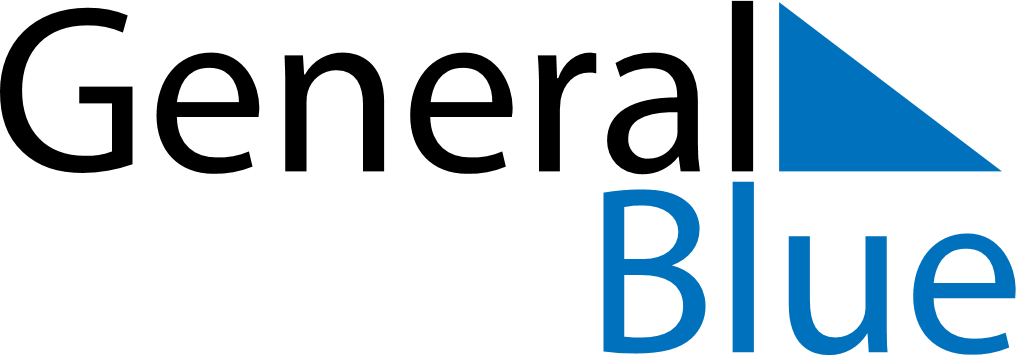 Meal PlannerMarch 4, 2019 - March 10, 2019Meal PlannerMarch 4, 2019 - March 10, 2019Meal PlannerMarch 4, 2019 - March 10, 2019Meal PlannerMarch 4, 2019 - March 10, 2019Meal PlannerMarch 4, 2019 - March 10, 2019Meal PlannerMarch 4, 2019 - March 10, 2019Meal PlannerMarch 4, 2019 - March 10, 2019Meal PlannerMarch 4, 2019 - March 10, 2019MondayMar 04TuesdayMar 05WednesdayMar 06ThursdayMar 07FridayMar 08SaturdayMar 09SundayMar 10BreakfastLunchDinner